Life Springs School Calendar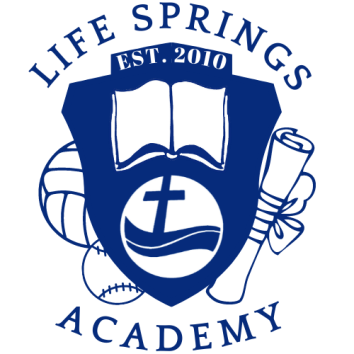 2023-2024**WE FOLLOW THE PIKE COUNTY SCHOOL CALENDAR EXCEPT FOR FIRST DAY**August 3-9						Pre-Planning for TeachersAugust 8				             	Open House (Drop-in 3 pm- 6pm) August 10                                   		            First Day of SchoolSeptember 4                                    	                        Labor Day-No SchoolOctober 9-13                                                 		Fall BreakOctober 16						Professional Learning Day (Teachers Only) November 20-24                                               	Thanksgiving BreakNovember 27                                                    	Professional Learning Day (Teachers Only)December 21-January 5   				Christmas BreakJanuary 5	                                			Professional Learning Day (Teachers Only)Monday, January 15                                                   MLK Day-No SchoolFebruary 19-23                                               	Winter BreakFebruary 26					            Professional Learning Day (Teachers Only)March 29						Professional Learning Day (Teachers Only) April 1-5                                                        	  	 Spring BreakFriday, May 24                                                    	 Last Day of School      **In case of severe weather, we will follow Pike County Schools.**